		     	  PETANQUE								      	SIGOLENOISE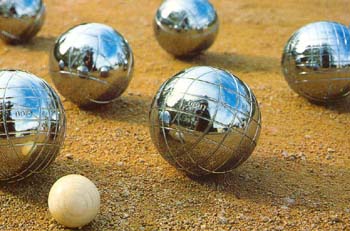 					COMPTE RENDU DE REUNION						DU 27/09/12PRESENTS : BENIGAUD Pascal, SABOT André, CHALAVON Raymond, BENIGAUD Isabelle, CHALAVON René, BREYSSE Emilie, SOUVETON Fabrice, BEAL Raphael, TEYSSIER Christiane, BONNEVILLE RogerEXCUSES : ROYER Pierre, BARRY André, VOCANSON Jean-Paul , RIGOULET MauriceREGIONALBilan financier par Isabelle Bénigaud : il laisse apparaitre un bénéfice en hausse.Points positifs : bonne organisation, tombola Pour l’année prochaine le Régional est programmé mais  un rendez-vous est prévu avec la mairie pour savoir si une subvention nous sera accordée, sachant que cette décision pourra remettre en cause le Régional 2013. René se charge de contacter André Sagnol.CONCOURS DES CLASSES18 triplettes étaient présentes.Les vainqueurs de la même année 1954 sont Raymond CHALAVON, Monique GRANGE et Bob FAYARD.Les vainqueurs de la même terminaison ( classe en 8) sont Marion et Isabelle BENIGAUD et Christophe DEPEYRE.VETERANSMardi 25 septembre à Brioude se déroulait  les demi-finales et finale du championnat Haute Loire vétérans. L’équipe composée de Roger BONNEVILLE (capitaine), Urbino GONCALVES, Daniel PEYRARD, Jean-Claude GIDON et Georges RIFFARD est  devenue championne en battant le matin Cussac et l’après-midi Brives Charensac. Jean Fayard était absent pour raison de santé. Bravo à eux.COUPE DE L’YSSINGELAISSamedi 22/09 s’est déroulé la 1ere rencontre à la Séauve. L’ équipe  Robert FAYARD, Bernard PAULET et Michel SOUVIGNET s’est qualifiée pour les phases finales le samedi 22/12 à Saint Didier en Velay.LICENCELeur prix devrait subir une augmentation en 2013 : à priori 3 € , ceci devant être annoncé officiellement au Congrès Départemental. Cette hausse sera répercutée sur le tarif des licences 2013. REUNION SECTEURElle aura lieu le 12 décembre à la Chapelle d’Aurec. René et Pascal représenteront le club. Les mêmes concours aux mêmes dates pour la saison prochaine. CONCOURSSamedi 17/11/12Table de marque : Raphael et FabriceBar, Hot dog : Emilie et ChristianeSamedi  12/01/13Table de marque : René et RogerBar, Hot dog : Raphael et IsaSamedi  23/03/13Table de marque : RogerBar, Hot dog : PascalJOURNEE SPONSORSElle aura lieu le samedi 15 décembre 2012. (à revoir)Une partie de longue et de pétanque sera organisée suivi d’un buffet.CHALLENGE MAURICE TEYSSIERUn concours de pétanque sera organisé le Vendredi 28 décembre 2012 en souvenir de Maurice. Il sera ouvert aux sociétaires et amis. 32 triplettes3 parties,  demi-finale et finale.Christiane envisage un second Challenge en plus de celui offert par Themy. JEUNESDimanche 30 septembre  aura lieu au stade Massot  la phase finale des championnats  jeunes.2 équipes :Cadets-Juniors : Maxime ROMEZIN, Anaïs FAURE, Anthony BENOIT et Jordan CROSBenjamins-Minimes : Aurélien et Quentin SOUVETON, Victorin JANUEL, Loïc CLAUDINON, Antoine CHALAVON et Louis HAMARD.DIVERSFabrice SOUVETON nous annonce qu’il arrêtera les entrainements jeunes en fin d’année 2013 mais restera au bureauProchaine réunionDimanche 25 novembre (à revoir)